Application form for Early Career ChemistsA key aspect that differentiates the Commonwealth Chemistry Congress from other scientific meetings is the underlying principle of equal representation for all Commonwealth countries and a unique focus on creating an enabling environment for early career chemists. As such, each Commonwealth country may select up to three Early Career Chemists to attend the Congress and present a poster on their research, related to one of the three scientific themes.Early Career Chemists applying to attend the Second Commonwealth Chemistry Congress should provide the following information:A letter of application, in English, stating:why you want to participate and the impact and benefit that you foresee to your future development as a chemist by attending this Congresshow your current research contributes to the UN Sustainable Development GoalsA short curriculum vitaeAn abstract of the research that will form the basis for your poster presentation. You should also indicate which scientific theme you wish for your poster to be includedA one-minute video (taken on a mobile phone or other device) where you describe the research you will present during the Congress, submitted as a separate fileApplications should be submitted to your local chemical society or designated organisation. The supporting documentation requested in this form is to assist the Scientific Organising Committee to choose Early Career Chemists to give a flash presentation during the programme.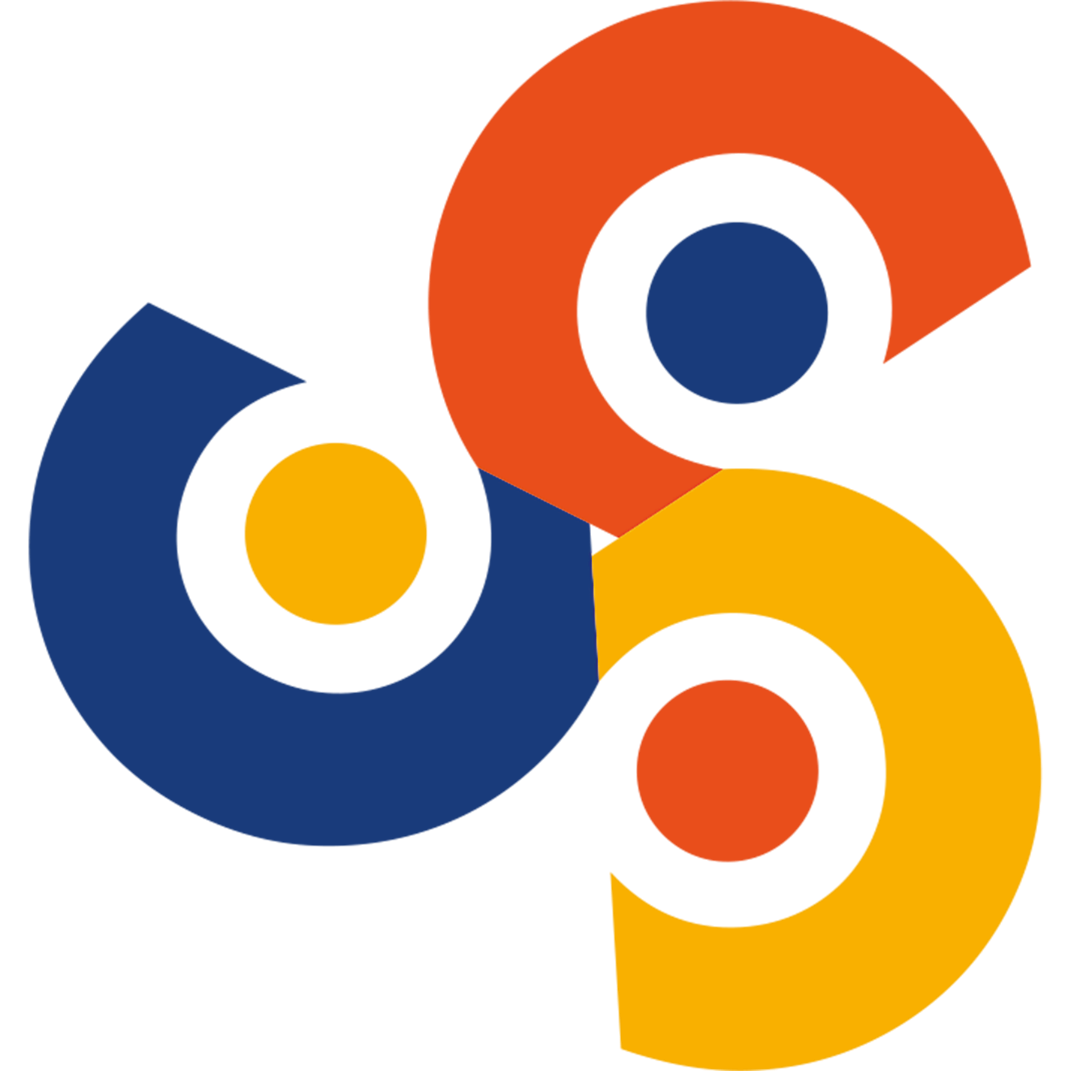 1. Letter of application including your name, address, and contact details2. Short curriculum vitae3. AbstractPlease indicate which scientific theme you are submitting the abstract and poster to: Zero Hunger (SDG 2), Good Health and Well-being (SDG 3) Affordable and Clean Energy (SDG 7), Responsible Consumption and Production (SDG 12) Clean Water and Sanitation (SDG 6), Climate Action (SDG 13)Please outline the research that will form the basis for your poster presentation (<500 words).